DDI Training Working GroupTuesday July 6, 20219-10.30 am (EST), 2 pm (BST), 3 pm (CET), 4 pm (CAT/EET)Zoom-Meeting: https://zoom.us/j/84563811637?pwd=QmNCNFY3YVhrRS8yb1NXZ3E5UkJNZz09 Group email alias: ddi-training-group@lists.gesis.org Group information and documents in ConfluenceGroup information and documents in GoogleDDI Training Material: https://zenodo.org/communities/ddi_training_material/ *Please ‘bold’ your name if you are here!Present: Jane Fry (Carleton U), Alina Danciu (Sciences Po), Dan Gillman (US Bureau of Labor Statistics),  Arofan Gregory (Consultant), Kaia Kulla (Statistics Estonia), Kathryn Lavender (NACDA - ICPSR), Hayley Mills (CLOSER), Laura MOLLOY (FAIRsFAIR, CODATA), Hilde Orten (NSD), Marta Limmert (Statistics Estonia) Regrets: Anja Perry (GESIS), Adrian Dusa (RODA), Jared Lyle (DDI Director), Lucie MARIE (Sciences Po) Other: Florio Arguillas (Cornell U), Chifundo Kanjala (London School of Hygiene & Tropical Medicine), Alexandre Mairot (Stethos France - Exastat), Knut Wenzig (German Institute for Economic Research)Chair: Jane Fry; Note taker - Kaia KullaAgenda:1a.	Deferred to September - Welcome to Shelly PetrinkoRound table introductionsUpdate - Shelly was on her holidays and will be invited to the September meeting. We will welcome her then.ACTION Jane - invite her!1b. Congratulations!Dr. Laura Molloy2021 ASIS&T ProQuest Doctoral Dissertation AwardOctober 31, Salt Lake City1c. Previous Meeting notes - June 1, 2021	No comments.2.	Reports from the subgroups2a. Slide Review group (Chair - Hayley/Dan) Summary of where we’re atPrioritization of slides/items to work on → see WhiteboardHayley introduced Lucidchart environment (see Whiteboard) where all the slide decks (from Dagstuhl, from the webinars, the new ones) are put together and categorized based on the audience they are targeting (general, specific). The slide decks are also prioritized (high, low). In addition, the slide decks are categorized by colour depending on if they are ready to publish, to be reviewed, reviewed or they are new. During the meeting, some proposals were made. One was to change the category (Data integration DDI-CDI - move to low specific level) and merge some slide decks (to add DDI tools to the DDI Codebook and DDI Lifecycle slide deck). Arofan highlighted Wendy’s suggestion for webinars - that is taking a use case and looking at how it can be applied to each of the Codebook, Lifecycle and CDI. That might be a good basis for making an extension of the slide deck that has been already published. This is good to have already for the seminar that will be on the 21st of October.To remind all the dates for webinars, see please: https://codata.org/initiatives/working-groups/ddi-training-webinars/Deadlines or time frames have not been set up yet, but the coloured signs on the slide deck in the Whiteboard show what are in progress (red, phase 1), this is followed by the green sign (phase 2) and yellow sign (3 phase).Arofan arose a question about technical topics that are in the slide decks, and have been reused for years, but it always puts trainees in the problem that they do not understand because it is too complicated. A separate slide deck which is concentrating on technical issues (in detail, in the form of hands-on, DDI version specific) would be more valuable. How to produce this kind of product for trainers?This should be a task for another working group, like Barry’s group, not for the Slide Review group.Everybody can add comments to the Whiteboard if they feel necessary.NB! Training Materials Library – keep in mind to use this term instead of Training Library.2b. Training Opportunities group (Chair - Hilde)Action item from last meetingpresent a spreadsheet that will keep track of all training requests receivedIdeas for EDDI TutorialsEDDI is taking place on 30th of November up to 2nd of December, and it is virtual and free event with regular registrationideas involve both tutorials and workshops, if interested in doing one, get in touch with the group (Hilde, Alina, Arofan, Marta, Laura, Adrian)Hayley proposed to introduce the CLOSER toolsArofan introduced a draft document with the proposal for an “EDDI Training Fair” (if Arofan will share this document, add the link)Update on new and current training requests with Jessica, a Research Data Steward for the Faculty of Behavioural and Human Movement SciencesKarolina is from Aarhus University, and she works with qualitative data.Upcoming DDI Training Webinarshttps://codata.org/initiatives/working-groups/ddi-training-webinars/ Proposed Future Webinars/Events:6.    Implementing DDI: Selecting Software for Your Needs [Dec – coordinate with EDDI - Will not be a webinar- more an event] 7.    Concepts and Ontologies: DDI-CDI and RDF Domain Vocabularies [Feb.]8.    Provenance and Data Lineage: DDI and Other Process Models (follow-up on use case from 3.) [March/April]9.    What Have You Done for Me Lately? DDI-CDI (and Other) Updates and Implementation [May]Regarding the feedback from the community, specially from the external parties, not only from the members of the working group, Alina and Laura created a follow up questionnaire that captures the responses from attendances and ideas for the future.2c. Webpage group (Chair - Marta)The new DDI pages are live!!!Check them out here: https://ddialliance.org/ This group is now done most of its workthis group is now disbanded, group members continue working in other subgroups ‘Glossary’ and ‘Getting started’ will be updated‘Getting started’ by the Tech Cttee‘Glossary’ - ACTION Jane - talk to Jared about itDan wants to be involved with it when it is updatedJane pointed out that the Glossary is something that should be taken over by somebody who wants to, and who will make sure that all is up-to-date. This is a 2 step process, perhaps to be done by 2 different groups/people‘FAQ’ will be deleted by JaredLast thing to do - update ‘Events’ pageACTION: Jane will work with Marketing on this - it is a small task for one person only!this will be done as a separate thing - not part of this subgroupThe working group was thanked for the work done, and special thanks to Marta chairing this group.3.	Update from the sprints (Arofan/Hilde)Report on FAIR-DDI webinarPresenters were Simon and ArofanSimon did a Folk dance online for FAIR!great response, attendance (75 attendees)recording is available at the CODATA websitediscussions between Simon and Barry regarding publishing presentations/recordings whether the presentations published in one place can be published another place also, or there will be a future channel, like Zenodo, not duplicating them in CODATA’s and DDI Alliance’s website, but it needs to change some privacy statements is this a good way to promote DDI in the future?Planning for Webinar series - how to proceed?Action item from last meetingput together a spreadsheet of the basic info on themACTION Jane - put presentation in Zenodo? (check with Barry and Anja)DEFERRED (ran out of time!) Question from Jane - is this part of the Training Opportunities subgroup?4.	Report from the Chairs (Jane)Budget request for FY2022 ApprovedCheck it out hereAnnual Meeting Scientific Board - Tuesday June 15 (Jane attended)discussed DDI technical and scientific developments, including a Scientific Work Plan for the coming yearAgenda here with links to all presentations and reportsIt was interesting that they told us what we would be doing for the next year without consulting Anja or myself!!!Continue the development of online training resources.Conduct training outreach activities as regular webinars, facilitate training on request, organize training sessions at workshop and conferences, and explore alternative outreach possibilities.Increase/continue collaboration with CODATA to reach out to new communities of users.Establish training collaborations with FAIR related organizations (FAIRsFAIR, GO FAIR, RDA, EOSC etc.).Coordinate all of these activities with the Marketing Group.Thanks was given to the group for all the work that has been done!Annual Meeting DDI Alliance - Tuesday June 22 (Jane attended)Agenda here with links to all presentations and reportsHere is our reportThanks was given to the group for all the work that has been done!DDI Strategic Plan 2021-2023we fit in well with itComments/questionsQuestion re: licencing - had we considered it? My answer was yes.I thanked Simon for his collaboration and for being allowed to use CODATA and their webinar software. He said that we are easy to work with!the Zoom live translation for the Training Group was “The Drain Group”“Very impressive work”the Tech Cttee is glad that they do not have to do non-technical stuff anymore!Marketing has new logos for all of the different products - see belowwe requested thisSlides ready to go into ZenodoUpdate (Anja?)ACTION Jane - check with Anja about the progress5.         Any other Business CALL FOR PAPERS13th Annual European Data Documentation Initiative (DDI) User Conference(EDDI21), DDI - The Basis of Managing the Data Life Cycle Submission Deadline: September 1, 2021, 23:59 CESTDate: November 30 - December 1, 2021Hosts: Sciences Po, Center for Socio-Political Data (CDSP), CNRS, ParisConference web page: https://eddi21.sciencesconf.org6.	Next meetingAugust  - CANCELLED!Tuesday, September 7, 2021Note taker will be Kathryn Lavender9 am (EST), 2 pm (UTC), 3 pm (CET), 4 pm (CAT/EET)The usual Zoom detailsNew logos for DDI Products 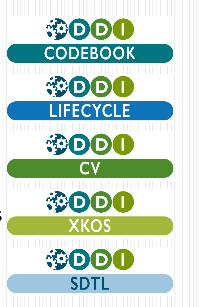 